                                                                                                                                            № 14  10  МАРТА 2020 г.НИЖНЕУДИНСКАЯ МЕЖРАЙОННАЯ ПРОКУРАТУРУ РАЗЪЯСНЯЕТ: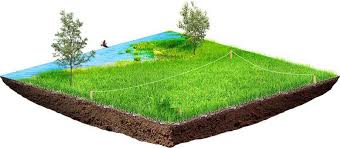 ГРАЖДАНАМ, ЖИЛЫЕ ПОМЕЩЕНИЯ КОТОРЫХ УТРАЧЕНЫ В ХОДЕ ПАВОДКАЗаконом  Иркутской области от 28.12.2015 №146-ОЗ  «О бесплатном предоставлении земельных участков в собственность граждан» (ст. п.5 пп. «д») в числе случаев установлено, что земельные участки в собственность граждан бесплатно представляются для индивидуального жилищного строительства, ведения личного подсобного хозяйства в границах населенного пункта на территории муниципального образования "Нижнеудинский район - гражданам, жилые помещения которых утрачены (уничтожены или признаны непригодными для проживания) в результате чрезвычайной ситуации, сложившейся в результате наводнения, вызванного сильными дождями, прошедшими в июне 2019 года на территории Иркутской области, отвечающим в совокупности следующим условиям (далее соответственно - пострадавшие граждане от паводка, утраченное жилое помещение от наводнения):граждане являются получателями свидетельств, удостоверяющих их право на получение социальной выплаты на строительство жилого помещения, выданных уполномоченным исполнительным органом государственной власти Иркутской области в соответствии с постановлением Правительства Иркутской области 17.07.2019 №556-пп "О предоставлении гражданам, жилые помещения которых утрачены или повреждены в результате чрезвычайной ситуации, сложившейся в результате наводнения, вызванного сильными дождями, прошедшими в июне 2019 года на территории Иркутской области, мер социальной поддержки по обеспечению жильем" (далее - свидетельство), срок действия которых не истек на дату подачи заявления о предварительном согласовании предоставления земельного участка в собственность бесплатно или заявления о предоставлении земельного участка в собственность бесплатно;гражданам не предоставлялись в собственность бесплатно земельные участки, находящиеся в государственной или муниципальной собственности, за исключением предоставления земельных участков в собственность бесплатно в соответствии с Федеральным законом от 15 апреля 1998 года №66-ФЗ "О садоводческих, огороднических и дачных некоммерческих объединениях граждан", Федеральным законом от 25 октября 2001 года №137-ФЗ "О введении в действие Земельного кодекса Российской Федерации";граждане отказались от права собственности, права пожизненного наследуемого владения, права постоянного (бессрочного) пользования, а также отказались от договора (исполнения договора) аренды на предоставленный из государственной (муниципальной) собственности земельный участок, расположенный в границах подтопленных (затопленных) зон чрезвычайной ситуации, сложившейся в результате наводнения, вызванного сильными дождями, прошедшими в июне 2019 года на территории Иркутской области, и их право на расположенное на этом затопленном земельном участке утраченное жилое помещение от наводнения прекращено;гражданам с момента вступления в силу указа Губернатора Иркутской области от 27.06.2019 №134-уг "О введении режима чрезвычайной ситуации на территории Иркутской области" не предоставлены органами государственной власти и органами местного самоуправления жилые помещения в собственность или по договору социального найма.Для постановки на земельный учет граждане, имеющие право на предоставление земельных участков в собственность бесплатно (далее - заявители), обращаются в уполномоченный орган по месту своего жительства (администрация поселения), либо в администрацию муниципального района муниципального образования «Нижнеудинский район» (г.Нижнеудинск, ул. Октябрьская, 1). Заявление о постановке на земельный учет должно содержать:1) фамилию (фамилии), имя (имена), отчество (отчества) (при наличии), адрес (адреса) места (мест) жительства заявителя (заявителей), подпись (подписи) заявителя (заявителей);2) реквизиты паспорта (паспортов) заявителя (заявителей), свидетельств (свидетельства) о рождении детей (ребенка) (при обращении с заявлением многодетной семьи, а также молодого родителя неполной семьи, не достигшего возраста 36 лет);3) цель использования земельного участка;4) указание на отнесение заявителя (заявителей) к установленной федеральным законодательством, настоящим Законом категории граждан, обладающих правом на предоставление земельных участков в собственность бесплатно;5) наименование муниципального образования Иркутской области, в котором будет осуществляться земельный учет заявителей (в случаях, предусмотренных абзацами вторым, третьим части 1 настоящей статьи).К заявлению о постановке на земельный учет прилагаются следующие документы:1) копия (копии) паспорта (паспортов) заявителя (заявителей) либо копии (копия) паспортов (паспорта) родителей (усыновителей, опекунов или попечителей) (единственного родителя (усыновителя, опекуна или попечителя)), детей, достигших возраста 14 лет, при обращении с заявлением многодетной семьи, а также молодого родителя неполной семьи, не достигшего возраста 36 лет. В случае обращения с заявлением о постановке на земельный учет представителя физического лица к заявлению о постановке на земельный учет прилагается копия документа, подтверждающего полномочия представителя физического лица в соответствии с законодательством;2) копии (копия) свидетельств (свидетельства) о рождении детей (ребенка) и их (его) нотариально удостоверенный перевод на русский язык, в случае если свидетельства (свидетельство) выданы (выдано) компетентными органами иностранного государства, - при обращении с заявлением многодетной семьи, а также молодого родителя неполной семьи, не достигшего возраста 36 лет;3) документы, подтверждающие отнесение заявителей к категории граждан, обладающих правом на предоставление земельных участков в собственность бесплатно.ЗАРЕЧНОГОСЕЛЬСКОГО  ПОСЕЛЕНИЯ